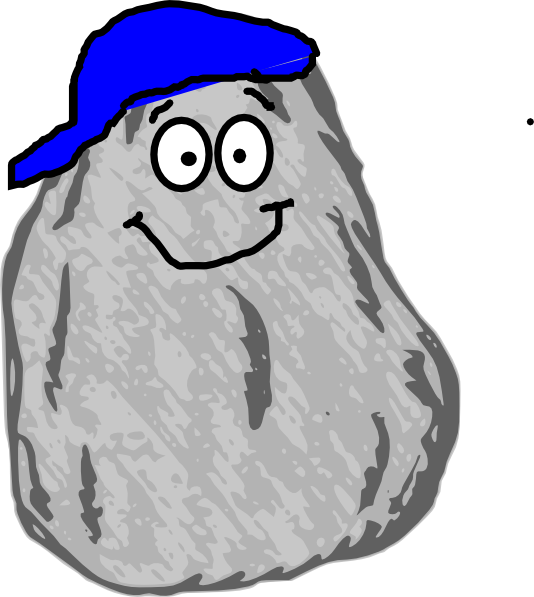 St. John’s Lutheran Church and St. Matthew Presbyterian Church present theirANNUAL VACATION BIBLE SCHOOL:JUNE 24-June 28Vacation Bible School is for children **3 years old through those who have completed 5th grade.** Children need to be 4 by September 1, 2019 and be potty trained.We are meeting at:St. Matthew Presbyterian Church 4001 Bel Pre Road   Silver Spring, MD 20906
(301) 598-4400(back in the woods at the corner of  and )$30 per person (family maximum- $70.00)Please make checks out to St. Matthew Presbyterian ChurchRegistrations are due by June 10thTo register choose one of the following options: *Drop off or mail completed forms with checks to St. Matthew at the above address  *Go to https://stmatthewpcusa.org/ and follow the directions    *Drop the form and check into the box labeled VBS in St. Johns’ narthex  *St. John’s Preschool families may put their registration and check in the box outside the preschool office.For more information contact:Tom Hickman, at St. John’s: 301-929-9660 or ctmar28@yahoo.comChris Howard, at St. John’s: 301-570-1754 or garbarek@comcast.netOrKonni Brantner at St. Matthew: 301-598-4400 or stmattkmb@hotmail.comVacation Church Bible School Registration 2019Child’s name: ___________________________________________Birth date: __________________ Grade completed:____________Address: _____________________________________________ Phone: ___________________ Cell Phone: ___________________E-mail:_______________________________________________Mother’s name (address/phone is different from above: __________ __________________________________________________________________________________________________________Father’s name (address/phone if different from above): __________ ______________________________________________________________________________________________________________ I DO NOT  give permission for my child/ children photographs to be used by either  or St. Matthew for publicity purposes.ALLERGIES OR OTHER CONDITIONS:   _______________________________________________________________________Emergency contact:    Name______________________________        Phone: _____________________________Is there a person on site, that we could contact if needed? _______Name: __________________________________________Church affiliation: _________________________________________  Would appreciate a pastoral contactAny other information you feel might be helpful for your child’s teacher- please include on back of this page.